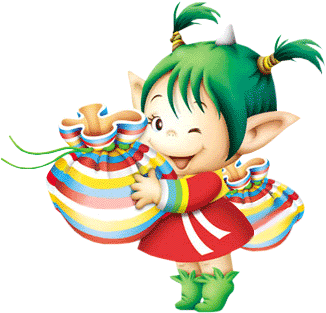 JÍDELNÍČEK MŠ SRBEČ13. 11. – 16. 11. 2017                         Svačina : rohlík, pomazánka z Ajvaru, zelenina, čaj, mléko (1,3,7,12) Pondělí           Polévka:  luštěninová (1) 13. 11.              Hl. jídlo :  kuřecí cordon bleu, bramborová kaše, okurkový salát (1,7)                           Svačina : chléb, rybí pomazánka, ovoce, čaj, mléko (1,4,7,12)Obsahuje alergeny: viz pokrm…………………………………………………………………………………………………………………………………………..                      Svačina: toustový chléb, sýrová pomazánka, zelenina, kakao, čaj (1,3,7,12) Úterý             Polévka: zeleninová s kuskusem (1,9) 14.11.            Hl. jídlo : krůtí maso na rajčatech se žampiónama,  těstoviny (1,3)                         Svačina : šlehaný tvaroh, rohlík, ovoce, čaj, mléko (1,3,7,12)Obsahuje alergeny: viz pokrm……………………………………………………………………………………………………………………………………………                      Svačina : celozrnná houska, pomazánkové máslo, zelenina, mléko, čaj  (1,7,12) Středa           Polévka:  špenátová s vejci (1,3) 15. 11.           Hl. jídlo : čevabčiči, brambory, hořčice, cibule (1,3,10)                        Svačina : chléb, cizrnová pomazánka, ovoce, čaj, mléko  (1,7,12)Obsahuje alergeny: viz pokrm                 ……………………………………………………………………………………………………………………………………………                       Svačina : chléb, žervé s kapií, mléko, čaj, ovoce (1,7,12)Čtvrtek         Polévka : kuřecí vývar s krupicí (1,9)16. 11.          Hl. jídlo : hovězí tokáň, rýže (1)                       Svačina : rohlík, masová pěna, zelenina, čaj, mléko  (1,3,7,12) Obsahuje alergeny: viz pokrm……………………………………………………………………………………………………………………………………………Pátek17. 11.                        STÁTNÍ SVÁTEK……………………………………………………………………………………………………………………………………………Změna jídelníčku vyhrazena!Přejeme dobrou chuť !Strava je určena k okamžité spotřebě!